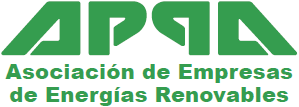 SOLICITUD DE ADMISIÓNSOCIO PRODUCTOR SECCIÓN MARINADE …..(nombre de la empresa)…SOLICITUD DE ADMISION SOCIO SECCIÓN MARINADª /D. .............................................................................................. en representación de la empresa ....................................................................................................., afirmo conocer el funcionamiento de las actividades que se desarrollan en el ámbito de la Asociación de Empresas de Energías Renovables (APPA Renovables) y por ello,SOLICITO la inclusión como socio de APPA Renovables aceptando los derechos y deberes que estatutariamente están recogidos.Muy atentamente,			En ....................................... de .........................  de ..............								(firma y sello empresa) DATOS DE LA EMPRESA Composición de la empresa: 		Participación (%)NOMBRE DE LA EMPRESA:  NOMBRE DE LA EMPRESA:  NOMBRE DE LA EMPRESA:  NOMBRE DE LA EMPRESA:  NOMBRE DE LA EMPRESA:  C.I.F:Actividad: Actividad: Actividad: Actividad: Domicilio social:Domicilio social:Domicilio social:Domicilio social:Domicilio social:Código postal: Código postal: Municipio: Municipio: Municipio: Provincia: Provincia: Provincia: País: País: Domicilio fiscal (si es distinto al social): Domicilio fiscal (si es distinto al social): Domicilio fiscal (si es distinto al social): Domicilio fiscal (si es distinto al social): Domicilio fiscal (si es distinto al social): Página web: Página web: Página web: Página web: Fax: Representante: Representante: Representante: Representante: Representante: Cargo en la Empresa: Cargo en la Empresa: Cargo en la Empresa: Cargo en la Empresa: Cargo en la Empresa: e-mail: e-mail: e-mail: Teléfono: Teléfono: Otros datos de contacto para recibir información de APPA Otros datos de contacto para recibir información de APPA Otros datos de contacto para recibir información de APPA Otros datos de contacto para recibir información de APPA Otros datos de contacto para recibir información de APPA Nombre:Cargo:e-mail: Nombre:Cargo:e-mail: Nombre:Cargo:e-mail: Teléfono: Teléfono: Nombre:Cargo:e-mail: Nombre:Cargo:e-mail: Nombre:Cargo:e-mail: Teléfono: Teléfono: Año de creación de la empresa:Año de incorporación al sector:Promotores del sectorInversores privadosEntidades públicasAyuntamientosCompañías eléctricasEntidades financierasOtros¿La empresa se ha creado específicamente para la promoción y/o explotación de instalaciones de energías renovables?Si no, ¿cuáles son los otros campos de interés de la empresa?